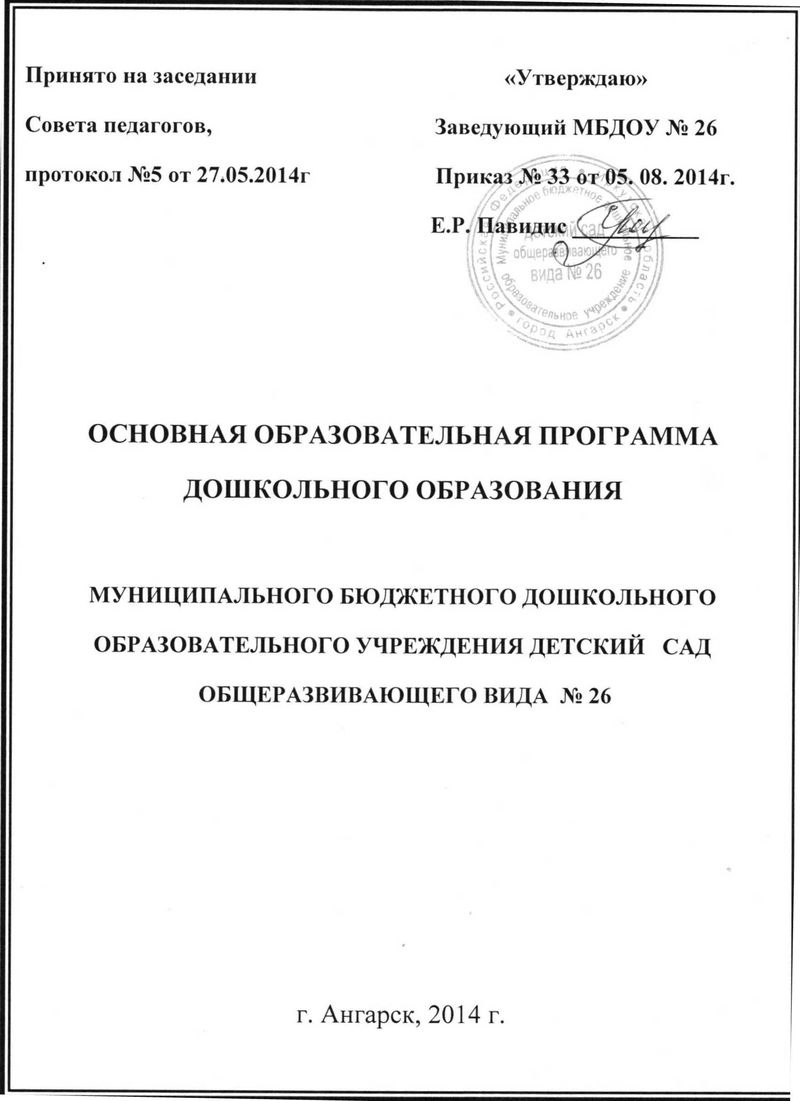 СодержаниеI. Введение II.   Целевой раздел	2.1. Пояснительная записка	2.2.. Цели и задачи реализации программы……………………………..2.3 Принципы и подходы  формирования Программы………………..2.4. Отличительные особенности Программы…………………………2.5. Планируемые результаты освоения ООП ДО	II1. 	Содержательный раздел	I.V. Организационный раздел	4.1. Примерный режим  дня в МБДОУ детский сад № 26	4.2. Регламентирование образовательного процесса на неделю  … ……………4.3. Социальное партнерство…………………………………………:...4.4. Регламентирование образовательного процесса…………………………4.5. Особенности организация предметно-пространственной развивающей образовательной  среды с учетом возрастных особенностей дошкольников4. 6. Содержание предметно-развивающей среды ДОУ.	I.  ВведениеОбразовательная программа (далее Программа) Муниципального бюджетного дошкольного образовательного учреждения г. Ангарска детский сад общеразвивающего вида № 26 разработана в соответствии с требованиями основных нормативных документов:273-ФЗ «Об образовании» от 21.12.2012;Санитарно-эпидемиологические требования к устройству, содержанию и организации режима работы в дошкольных организациях Санитарно-эпидемиологические правила и нормативы СанПиН 2.4.1.3049-13, с внесением изменений от15.05.2013 № 26;ФГОС дошкольного образования (от 17.10.2013 № 1155, зарегистрированном в Минюсте 14.11.2013 № 30384).Приказ Минобрнауки России от 30.08.2013 № 1014 «Об утверждении Порядка организации и осуществления образовательной деятельности по основным общеобразовательным программам – образовательным программам дошкольного образования» (зарегистрировано в Минюсте России 26.09.2013 № 30038)Устав МБДОУ детский сад общеразвивающего вида № 26 г. Ангарска.Лицензия на образовательную деятельность серия РО  № 043943.  Регистрационный № 4558 от 02.04.2012 г. – бессрочно.             Программа разработана  на основе Примерной общеобразовательной  программы «От рождения до школы» под редакцией Н.Е. Вераксы.           Образовательная программа ДОУ является основным внутренним нормативно-управленческим документом, регламентирующим жизнедеятельность детского сада. Программа призвана обеспечить конкретизацию и обоснование выбора цели, содержания, применяемых методик и технологий, форм организации образовательного процесса в ДОУ, исходя из требований примерной  образовательной программы, логики развития самого образовательного учреждения, его возможностей, образовательных запросов основных социальных заказчиков - родителей (законных представителей).Программа сформирована, как программа психолого-педагогической поддержки позитивной социализации и индивидуализации, социализации и индивидуализации развития  личности ребенка и определяет комплекс основных характеристик дошкольного образования (объем, содержание и планируемые результаты  в виде целевых ориентиров).Программа состоит из обязательной части и части, формируемой участниками образовательных отношений. Обе части являются взаимодополняющими. Обязательная часть Программы предполагает комплексность подхода, обеспечивая развитие детей во всех взаимодополняющих образовательных областях (социально-коммуникативное развитие, познавательное развитие, речевое развитие, художественно-эстетическое развитие, физическое развитие).Программа включает три основных раздела: целевой, содержательный и организационный.II. Целевой раздел2.1. Пояснительная запискаМБДОУ детский сад общеразвивающего вида  № 26 располагается в жилом массиве в центре города Ангарска Иркутской области, состоит из двух автономных зданий, расположенных друг от друга на расстоянии 30 метров.Ближайшими объектами взаимодействия с детским садом являются: МОУ СОШ школа № 31, школа искусств № 1, Дворец творчества детей и молодежи,   ДК «Нефтехимик», Центральная детская библиотека имени Гайдара, Музей минералов города Ангарска. Партнерское взаимодействие с данными объектами создает благоприятные возможности для расширения и обогащения форм сотрудничества всех участников образовательных отношений. Также в  непосредственной близости от  детского сада находятся парк Нефтехимиков,. который удачно расположен  особенно по отношению к  первому корпусу детского сада и включает в себя детский развлекательно – игровой  комплекс, пригодный для использования дошкольниками, а также площадку для катания на велосипедах и самокатах      В МБДОУ № 26 функционирует в двух зданиях 9 возрастных групп, в которых воспитывается 250 детей в возрасте  от 2 до 7 лет. Основной структурной единицей ДОУ является группа для детей раннего и дошкольного возраста. Все группы для детей дошкольного возраста общеразвивающей направленности. По показателям развития и здоровья детей представлена  только категория детей – дети, развивающиеся  в пределах возрастной нормы. 	Большинство обучающихся детского сада живут в близлежайших районах. Все группы укомплектованы в соответствии с требованиями СанПин. Структура групп в ДОУ с учетом возрастных и индивидуальных особенностей контингента воспитанников имеет следующую специфику:2.2. Цели и задачи реализации программыЦелевые установки, содержание Программы, критериальная оценка результативности образовательной деятельности сопряжено и не противоречит ведущим позициям концепции и миссии развития образовательного учреждения, которая состоит из воспитания, оздоровления, развития детей дошкольного возраста.Образовательная программа направлена на формирование общей культуры, развитие интеллектуальных, нравственных эстетических,  физических,  и личностных качеств, формирование предпосылок учебной деятельности, сохранение и укрепление здоровья воспитанников.      Ведущие цели Программы — создание благоприятных условий для полноценного проживания ребенком дошкольного детства, формирование основ базовой культуры личности.Особое внимание в Программе уделяется на решение следующих задач: обеспечение равных  возможностей для своевременного всестороннего развития каждого ребенка  в соответствии с возрастными и индивидуальными особенностями;создание благоприятных условий для воспитания и обучения на основе  духовно – нравственных и социокультурных   ценностей и традиций,  принятых норм и правил поведения в обществе формирование общей культуры личности, в том числе, ценностей здорового образа жизни; забота о здоровье, эмоциональном благополучии ребенка, охрана и укрепление физического и психического  здоровья ребенка, подготовка к жизни в современном обществе, к обучению в школе, обеспечение безопасности жизнедеятельности дошкольника. Для достижения цели и задач  Программы первостепенное значение имеют:• максимальное использование разнообразных видов детской деятельности, их интеграция в целях повышения эффективности воспитательно-образовательного процесса;• создание в группах атмосферы гуманного и доброжелательного отношения друг к другу, что позволяет растить детей добрыми, общительными, любознательными, инициативными, стремящимися к самостоятельности и творчеству;• вариативность использования образовательного материала, позволяющая развивать творческий потенциал и способности детей в соответствии с интересами и наклонностями каждого ребенка и уважительное отношение к результатам детского творчества;творческая организация воспитательно-образовательного процесса;• единство подходов к воспитанию детей в условиях дошкольного образовательного учреждения и семьи;• соблюдение в работе детского сада и начальной школы преемственности, исключающей умственные и физические перегрузки в содержании образования детей дошкольного возраста, обеспечивающей отсутствие давления предметного обучения. Эти задачи реализуются в процессе разнообразных видов детской деятельности: игровой, коммуникативной, продуктивной, трудовой, познавательно-исследовательской, музыкально-художественной, чтения.2.3 Принципы и подходы  формирования ПрограммыОсновные принципы реализации программы:1) поддержка разнообразия детства; сохранение уникальности и самоценности детства,  как важного этапа в общем развитии человека, понимание (рассмотрение) детства, как периода жизни значимого самого по себе, без всяких условий; значимого тем, что происходит с ребенком сейчас, а не тем, что этот период есть период подготовки к следующему периоду;2) личностно-развивающий и гуманистический характер взаимодействия взрослых (родителей (законных представителей), педагогических и иных работников Организации) и детей;3) уважение личности ребенка;4) реализация Программы в формах, специфических для детей данной возрастной группы, прежде всего в форме игры, познавательной и исследовательской деятельности, в форме творческой активности, обеспечивающей художественно-эстетическое развитие ребенка.Содержание программы отражает следующие подходы к организации образовательной деятельности:1) полноценное проживание ребенком всех этапов детства (младенческого, раннего и дошкольного возраста), обогащение (амплификация) детского развития;2) построение образовательной деятельности на основе индивидуальных особенностей каждого ребенка, при котором сам ребенок становится активным в выборе содержания своего образования, становится субъектом образования (далее - индивидуализация дошкольного образования);3) содействие и сотрудничество детей и взрослых, признание ребенка полноценным участником (субъектом) образовательных отношений;4) поддержка инициативы детей в различных видах деятельности;5) сотрудничество Организации с семьей;6) приобщение детей к социокультурным нормам, традициям семьи, общества и государства;7) формирование познавательных интересов и познавательных действий ребенка в различных видах деятельности;8) возрастная адекватность дошкольного образования (соответствие условий, требований, методов возрасту и особенностям развития);9) учет этнокультурной ситуации развития детей.В Программе на первый план выдвигается развивающая функция образования, обеспечивающая становление личности ребенка и ориентирующая педагога на его индивидуальные особенности, что соответствует современной научной «Концепции дошкольного воспитания» (авторы В. В. Давыдов, В. А. Петровский и др.) о признании самоценности дошкольного периода детства. Программа построена на позициях гуманно-личностного отношения к ребенку и направлена на его всестороннее развитие, формирование духовных и общечеловеческих ценностей, а также способностей и интегративных качеств. В Программе отсутствуют жесткая регламентация знаний детей и предметный центризм в обучении.Особая роль в Программе уделяется игровой деятельности как ведущей в дошкольном детстве (А. Н. Леонтьев, А. В. Запорожец, Д. Б. Эльконин и др.). Программа основана на важнейшем дидактическом принципе — развивающем обучении и на научном положении Л. С. Выготского о том, что правильно организованное обучение «ведет» за собой развитие. Воспитание и психическое развитие не могут выступать как два обособленных, независимых друг от друга процесса, но при этом «воспитание служит необходимой и всеобщей формой развития ребенка» (В. В. Давыдов). Таким образом, развитие в рамках Программы выступает,  как важнейший результат успешности воспитания и образования детей. В Программе комплексно представлены все основные содержательные линии воспитания и образования ребенка от рождения до школы. Программа строится на принципе культуросообразности. Реализация этого принципа обеспечивает учет национальных ценностей и традиций в образовании, восполняет недостатки духовно-нравственного и эмоционального воспитания. Образование рассматривается как процесс приобщения ребенка к основным компонентам человеческой культуры (знание, мораль, искусство, труд).Главный критерий отбора программного материала — его воспитательная ценность, высокий художественный уровень используемых произведений культуры (классической и народной — как отечественной, так и зарубежной), возможность развития всесторонних способностей ребенка на каждом этапе дошкольного детства (Е. А. Флерина, Н. П. Сакулина,Н. А. Ветлугина, Н. С. Карпинская).Программа: • соответствует принципу развивающего образования, целью которого является развитие ребенка;• сочетает принципы научной обоснованности и практической применимости (содержание Программы соответствует основным положениям возрастной психологии и дошкольной педагогики и, как показывает опыт, может быть успешно реализована в массовой практике дошкольного образования);• соответствует критериям полноты, необходимости и достаточности (позволяя решать поставленные цели и задачи при использовании разумного «минимума» материала);• обеспечивает единство воспитательных, развивающих и обучающих целей и задач процесса образования детей дошкольного возраста, в ходе реализации которых формируются такие качества, которые являются ключевыми в развитии дошкольников;• строится с учетом принципа интеграции образовательных областей в соответствии с возрастными возможностями и особенностями детей, спецификой и возможностями образовательных областей;• основывается на комплексно-тематическом принципе построения образовательного процесса;• предусматривает решение программных образовательных задач в совместной деятельности взрослого и детей и самостоятельной деятельности дошкольников не только в рамках непосредственно образовательной деятельности, но и при проведении режимных моментов в соответствии со спецификой дошкольного образования;• предполагает построение образовательного процесса на адекватных возрасту формах работы с детьми. Основной формой работы с дошкольниками и ведущим видом их деятельности является игра;• допускает варьирование образовательного процесса в зависимости от региональных особенностей;• строится с учетом соблюдения преемственности между всеми возрастными дошкольными группами и между детским садом и начальной школой2.4. Отличительные особенности ПрограммыНаправленность на развитие личности ребенка          Приоритет Программы — воспитание свободного, уверенного в себе человека, с активной жизненной позицией, стремящегося творчески подходить к решению различных жизненных ситуаций, имеющего свое мнение и умеющего отстаивать его. Патриотическая направленность ПрограммыВоспитанию в детях патриотических чувств, любви к Родине, гордости за ее достижения, уверенности в том, что Россия — великая многонациональная страна с героическим прошлым и счастливым будущим. Воспитание уважения к традиционным ценностям, таким как любовь к родителям, уважение к старшим, заботливое отношение к малышам, пожилым людям; формирование традиционных гендерных представлений; воспитание у детей стремления в своих поступках следовать положительному примеру.Направленность на сохранение и укрепление здоровья детейОдной из основных задач, которую ставит Программа перед воспитателями, является забота о сохранении и укреплении здоровья детей, формирование у них элементарных представлений о здоровом образе жизни, воспитание полезных привычек, в том числе привычки к здоровому питанию, потребности в двигательной активности. Направленность на учет индивидуальных особенностей ребенкаПрограмма направлена на обеспечение эмоционального благополучия каждого ребенка, что достигается за счет учета индивидуальных особенностей детей,  как в вопросах организации жизнедеятельности  (приближение режима дня к индивидуальным особенностям ребенка и пр.), так и в формах и способах взаимодействия с ребенком (проявление уважения к его индивидуальности, чуткости к его эмоциональным состояниям, поддержка его чувства собственного достоинства и т. д.).Нацеленность на дальнейшее образование  В Программе большое внимание уделяется познавательно – речевому развитию воспитанников. Направленность на формирование коммуникативных умений и навыков,  нацелена на развитие в детях познавательного интереса, стремления к получению знаний, положительной мотивации к дальнейшему обучению в школе, институте; понимание того, что всем людям необходимо получать образование. Формирование отношения к образованию, как к одной из ведущих жизненных ценностей.Особенности структуры программыНаиболее существенной структурной характеристикой программы является принцип подачи материала — содержание психолого-педагогической работы излагается в Программе по образовательным областям, в каждой из которых обозначены основные цели и задачи и содержание психолого-педагогической работы. Содержание психолого-педагогической работы в образовательных областях изложено по тематическим блокам, внутри которых материал представлен по возрастным группам. Такая структура программы позволяет видеть временную перспективу развития качеств ребенка, дает возможность гибче подходить к выбору программного содержания, свободно вводить вариативную часть. Гибкость выбора программного содержания с учетом уровня развития ребенкаВ каждом тематическом блоке материал представлен по возрастным группам. Это дает возможность видеть временную перспективу развития нравственных качеств дошкольника, что позволяет педагогу более полно учитывать в своей работе индивидуальные особенности детей и ставить задачи, опираясь не столько на возрастные рекомендации, сколько на индивидуальный уровень развития ребенка.Охват возрастных периодовРанний возраст – от 2 до 3 лет (вторая группа раннего возраста), младший дошкольный возраст — от 3 до 4 лет (вторая младшая группа), средний дошкольный возраст — от 4 до 5 лет (средняя группа), старший дошкольный возраст — от 5 до 7 лет (старшая и подготовительная к школе группы).Взаимодействие с семьями воспитанниковПрограмма подчеркивает ценность семьи как уникального института воспитания и необходимость развития ответственных и плодотворных отношений с семьями воспитанников. В разделе «Взаимодействие детского сада с семьей» описаны основные формы работы с родителями воспитанников, использование которых позволяет педагогам успешно реализовать общеобразовательную программу дошкольного образования.2.5. 	Планируемые результаты освоения Программы  Целевые ориентирыСпецифика дошкольного детства (гибкость, пластичность развития ребенка, высокий разброс вариантов его развития, его непосредственность и непроизвольность) не позволяет требовать от ребенка дошкольного возраста достижения конкретных образовательных результатов и обусловливает необходимость определения результатов освоения образовательной программы в виде целевых ориентиров.Стремится к общению со взрослыми и активно подражает им в движениях и действиях; появляются игры, в которых ребенок воспроизводит действия взрослого. Эмоционально откликается на игру, предложенную взрослым, принимает игровую задачу. Проявляет интерес к сверстникам; наблюдает за их действиями и подражает им. Умеет играть рядом со сверстниками, не мешая им. Проявляет интерес к совместным играм небольшими группами. Проявляет интерес к окружающему миру природы, с интересом участвует в сезонных наблюдениях. Проявляет интерес к стихам, песням и сказкам, рассматриванию картинок, стремится двигаться под музыку; эмоционально откликается на различные произведения культуры и искусства. С пониманием следит за действиями героев кукольного театра; проявляет желание участвовать в театрализованных и сюжетно-ролевых играх. Проявляет интерес к продуктивной деятельности (рисование, лепка, конструирование, аппликация). У ребенка развита крупная моторика, он стремится осваиватьразличные виды движений (бег, лазанье, перешагивание и пр.). С интересом участвует в подвижных играх с простым содержанием, несложными движениями. Целевые ориентиры на этапе завершения дошкольного образованияРебенок овладевает основными культурными средствами, способами деятельности, проявляет инициативу и самостоятельность в разных видах деятельности — игре, общении, познавательно-исследовательской деятельности, конструировании и др.; способен выбирать себе род занятий, участников по совместной деятельности. Ребенок обладает установкой положительного отношения к миру, к разным видам труда, другим людям и самому себе, обладает чувством собственного достоинства; активно взаимодействует со сверстниками и взрослыми, участвует в совместных играх. Способен договариваться, учитывать интересы и чувства других, сопереживать неудачам и радоваться успехам других, адекватно проявляет свои чувства, в том числе чувство веры в себя, старается разрешать конфликты. 	- Умеет выражать и отстаивать свою позицию по разным вопросам. Способен сотрудничать и выполнять как лидерские, так и исполнительские функции в совместной деятельности. Эмоционально отзывается на красоту окружающего мира, произведения народного и профессионального искусства (музыку, танцы, театральную деятельность, изобразительную деятельность и т. д.). Проявляет патриотические чувства, ощущает гордость за свою страну, ее достижения, имеет представление о ее географическом разнообразии, многонациональности, важнейших исторических событиях. Имеет первичные представления о себе, семье, традиционных семейных ценностях, включая традиционные гендерные ориентации, проявляет уважение к своему и противоположному полу. Соблюдает элементарные общепринятые нормы, имеет первичные ценностные представления о том, «что такое хорошо и что такое плохо», стремится поступать хорошо; проявляет уважение к старшим и заботу о младших. Имеет начальные представления о здоровом образе жизни. Воспринимает здоровый образ жизни как ценность. Система оценки результатов освоения программыВ соответствии с ФГОС ДО, целевые ориентиры не подлежат непосредственной оценке, в том числе в виде педагогической диагностики (мониторинга), и не являются основанием для их формального сравнения с реальными достижениями детей. Они не являются основой объективной оценки соответствия установленным требованиям образовательной деятельности и подготовки детей. Освоение Программы не сопровождается проведением промежуточных аттестаций и итоговой аттестации воспитанников.Как следует из ФГОС ДО, целевые ориентиры не могут служить непосредственным основанием при решении управленческих задач, включая: аттестацию педагогических кадров; оценку качества образования; оценку как итогового, так и промежуточного уровня развития детей, том числе в рамках мониторинга (в том числе в форме тестирования, с использованием методов, основанных на наблюдении, или иных методов измерения результативности детей); оценку выполнения муниципального (государственного) задания посредством их включения в показатели качества выполнения задания; распределение стимулирующего фонда оплаты труда работников Организации. Педагогическая диагностикаРеализация программы предполагает оценку индивидуального развития детей. Такая оценка производится педагогическим работником в рамках педагогической диагностики (оценки индивидуального развития детей дошкольного возраста, связанной с оценкой эффективности педагогических действий и лежащей в основе их дальнейшего планирования). Педагогическая диагностика проводится в ходе наблюдений за активностью детей в спонтанной и специально организованной деятельности. В ходе образовательной деятельности педагоги должны создавать диагностические ситуации, чтобы оценить индивидуальную динамику детей и скорректировать свои действия. Инструментарий для педагогической диагностики — карты наблюдений детского развития, позволяющие фиксировать индивидуальную динамику и перспективы развития каждого ребенка в ходе:коммуникации со сверстниками и взрослыми (как меняются способы установления и поддержания контакта, принятия совместных решений, разрешения конфликтов, лидерства и пр.); игровой деятельности; познавательной деятельности (как идет развитие детских способностей, познавательной активности); проектной деятельности (как идет развитие детской инициативности, ответственности и автономии, как развивается умение планировать и организовывать свою деятельность); художественной деятельности; физического развития. Результаты педагогической диагностики могут использоваться исключительно для решения следующих образовательных задач:индивидуализации образования (в том числе поддержки ребенка, построения его образовательной траектории или профессиональной коррекции особенностей его развития); оптимизации работы с группой детейIII. 	Содержательный разделСодержание образования по пяти образовательным областям, формы, способы, методы и средства реализации ОП ДО представлены в Примерной общеобразовательной  программе «От рождения до школы» под редакцией Н.Е. Вераксы, на основе которой разработана Программа МБДОУ № 26.Особенности образовательного процесса.         Учебный план ДОУ составлен  на основе требований  примерной  основной образовательной  Программы.   Данная Программа определяет объём знаний, умений и навыков по каждой возрастной группе, максимальное количество учебных занятий. Учебный график ДОУ составлен, исходя из анализа динамики работоспособности детей в течение учебного года. Каникулы, рекомендуемые  СанПин, обеспечивают оптимальную работоспособность детей в течение первого и второго полугодия. В каникулярное время сохраняются занятия эстетического цикла (музыкальные, изобразительная деятельность), оздоровительного (физкультурные, в том числе на улице) и занятия по выбору. Содержание основных разделов программы позволяет обеспечить выполнение примерных государственных стандартов по дошкольному образованию.  Дополнительные программы реализуются  с целью разностороннего развития и более полной подготовки детей к школеОсобенности организации образовательного процесса во второй группе раннего возрастаВ ДОУ функционирует  одна  группа: обеспечивает воспитательный процесс детей в возрасте от 2 до 3 лет.Работа с детьми раннего возраста осуществляется  на основеРасписание игр-занятий с детьми с 2 до 3 летИгры-занятия проводятся в 1 и 2 половину дня. Форма проведения – подгрупповая (8-10 детей).Музыкальные занятия проводятся со всей группой в музыкальном зале.Особенности организация образовательного процесса в группах для детей старшего возраста.Цель: Обеспечение равных стартовых возможностей для обучения детей в образовательных учреждениях.В целях обеспечения выпускникам дошкольного образовательного учреждения равных стартовых возможностей для обучения в начальной школе в Программе определено  выполнение следующих условий:- для родителей детей старшей и особенно подготовительной группы регулярно должна быть организована система консультирования по основным направлениям развития ребенка – социально-личностному, познавательному, речевому, художественно-эстетическому т  физическому;- в процессе психолого-педагогической деятельности воспитатели и специалисты ДОУ используют традиционные и инновационные формы работы с детьми (непосредственно образовательную деятельность, экскурсии, развлечения, детское экспериментирование, реализация проектов  т.д.);   - образовательная деятельность, осуществляемая в ходе режимных моментов (организация питания, сна) преимущественно направлена на охрану здоровья ребенка, физическое и социально-личностное развитие;- выбор технологий, методов и приемов педагогической деятельности осуществляется на основе качественного и количественного анализа уровня развития детей с учетом срока посещения дошкольного образовательного учреждения каждым ребенком группы;- при необходимости проводятся дополнительные занятия по освоению образовательных областей и консультации для родителей по содержанию психолого-педагогической работы с детьми старшего дошкольного возраста в условиях семьи. Общее время дополнительных занятий не превышает 25 - 30 мин в день;- самостоятельная игровая деятельность детей в группе детского сада обеспечивается соответствующей возрасту детей предметно-развивающей среды;- организация прогулок для детей старшего дошкольного возраста предусматривает возможность оказания индивидуальной помощи ребенку по физическому, социально-личностному, познавательно-речевому и художественно-эстетическому развитию;- взаимодействие с семьями детей по реализации Программы дошкольного образования осуществляется в утреннее время с 7.00. до 8.00.  и вечернее с 17.00 до 19.00.Содержание психолого-педагогической работы включает совокупность образовательных областей, которые обеспечивают разностороннее  развитие детей с учетом их возрастных и индивидуальных особенностей по основным образовательным областям: Познавательное развитие Речевое: развитие  Социально – личностное развитиеХудожественно -  эстетическое развитиеФизическое развитиеФормы организации учебно-воспитательного процесса: Реализации  Программы осуществляется за счет следующих видов и форм организации детской деятельности:фронтальные занятия;подгрупповые занятия; занятия по выбору;индивидуальные занятия;дидактические игры;театрализованные игры;сюжетно-ролевые игры;настольно-печатные игры;экскурсии;целевые прогулки;наблюдения;опытно - исследовательская деятельность;проектная деятельность;чтение, рассказывание;рассматривание иллюстраций;просмотр диа-  мульт- и видеофильмов,  детских телепередач;беседа с детьми, ситуативный разговор;рассказ воспитателя познавательного характера;выставки;праздники, развлечения, досуги;самостоятельная деятельность.индивидуальная работа;IУ. Организационный раздел4.1. Примерный режим  дня в МБДОУ детский сад № 26 на  холодный  период года:Примерный режим  дня в МБДОУ детский сад № 26 на  теплый  период года:4.2. Регламентирование образовательного процесса на неделюРегламентирование образовательного процесса на неделю4. 3. Социальное партнерство:Детский сад успешно сотрудничает со следующими социальными структурами: 4.4. Примерный перечень праздников, событий, мероприятий.Вторая младшая группа   ( с 3 до 4 лет)Праздники: «Осень»,  Новогодняя елка, «День защитника Отечества»,  «Мамин день», «Весна»,  «Лето».Тематические праздники и развлечения: «Здравствуй, осень!»,    «В гости к  любимой бабушке»,     «В весеннем лесу», «Здравствуй, лето!», «Ой, бежит ручьем вода», «Во саду ли, в огороде», «На птичьем дворе».Театрализованные представления: «Маша и медведь», «Теремок», «Волк и козлята», «Заюшкина избушка» (по мотивам рус. нар. сказок); «Потешки да шутки», «Были-небылицы», «Бабушка-загадушка» (по мотивам русского фольклора).Музыкально-литературные развлечения:  Концерт для кукол, представление «Мы любим петь и танцевать».Спортивные развлечения:.«Кто быстрее?», «Зимние радости», «Мы растем сильными и смелыми».Забавы. «Музыкальные заводные игрушки», «Сюрпризные моменты»; забавы с красками, карандашами и т. д.Фокусы;  «Цветная водичка», «Волшебная коробочка».Средняя группа   (с 4 до 5 лет)                                    Праздники: Новый год, День защитника Отечества, 8 Марта,  «Осень», «Весна», «Лето»; праздники, традиционные для группы и детского сада; дни рождения детей.Тематические праздники и развлечения: «Приметы осени», «Русская народная сказка», «Зимушка-зима», «Весна пришла», «Город, в котором ты живешь», «Наступило лето».Театрализованные представления: По сюжетам русских народных сказок: «Лисичка со скалочкой», «Жихарка», «Рукавичка», «Бычок — смоляной бочок», «Пых», «Гуси-лебеди» и т. д.Русское народное творчество:«Загадки», «Любимые народные игры», «Бабушкины сказки», «Пословицы и поговорки», «Любимые сказки», «Русские народные игры», «В гостях у сказки».Концерты: «Мы слушаем музыку», «Любимые песни», «Веселые ритмы».Спортивные развлечения: «Спорт — это сила и здоровье», «Веселые старты», «Здоровье дарит Айболит».Забавы.:«Пальчики шагают», «Дождик», «Чок да чок», муз. Е. Мак-шанцевой; забавы с красками и карандашами, сюрпризные моменты.Фокусы: «Бесконечная нитка», «Превращение воды», «Неиссякаемая ширма», «Волшебное превращение».Старшая группа  (с  5 до 6 лет)Праздники:  Новый год, День защитника Отечества, 8 Марта, День Победы, «Осень», «Весна», «Лето»; праздники, традиционные для группы и детского сада; дни рождения детей. Тематические праздники и развлечения: «О музыке П. И.  Чайковского», «М. И. Глинка — основоположник русской музыки», «О творчестве С. Я. Маршака», «Стихи К.И. Чуковского», «Об обычаях и традициях русского народа», «Русские посиделки», «Народные игры», «Русские праздники», «День Земли», «День смеха», «День города».Театрализованные представления: Представления с использованием теневого, пальчикового, настольного, кукольного театра. Постановка спектаклей, детских музыкальных опер, музыкальных ритмопластических спектаклей. Инсценирование сказок, стихов и других литературных произведений, а также песен.Музыкально-литературные развлечения: «День цветов», «А. С. Пушкин и музыка», «Н. А. Римский-Корсаков и русские народные сказки».Русское народное творчество:  Концерты русской народной песни и танца; загадки, пословицы, сказки и поговорки; «Были и небылицы», «Добро и зло в русских народных сказках».Концерты : «Мы любим песни», «Веселые ритмы», «Слушаем музыку».Спортивные развлечения: «Веселые старты», «Подвижные игры»,  «Зимние состязания», «Детская Олимпиада».КВН и викторины: «Домашние задания», «Вежливость», «Мисс Золушка», «Знатоки леса», «Путешествие в Страну знаний», «Волшебная книга».Забавы. Фокусы:  сюрпризные моменты, устное народное творчество  (шутки, прибаутки, небылицы), забавы с красками и карандашами.Подготовительная к школе групп   (с  6 до 7 лет)Праздники:   Новый год, День защитника Отечества, Международный женский день, День Победы, «Проводы в школу», «Осень», «Весна», «Лето», праздники народного календаря.Тематические праздники и развлечения: «Веселая ярмарка»; «День Земли», «День смеха», «День города».   вечера, посвященные творчеству композиторов, писателей, художников.Театрализованные представления: Постановка театральных спектаклей, детских опер, музыкальных и ритмических пьес. Инсценирование русских народных сказок, песен, литературных произведений; Игры-инсценировки: «Скворец и воробей», «Котята-поварята», муз. Е. Тиличеевой.Музыкально-литературные композиции: «Музыка и поэзия», «Весенние мотивы», «Сказочные образы в музыке и поэзии», «А. С. Пушкин и музыка», «Город чудный, город древний», «Зима-волшебница».Концерты:  «Песни о Москве», «Шутка в музыке», «Любимые произведения», «Поем и танцуем»; концерты детской самодеятельностиРусское народное творчество: Загадки, были и небылицы, шутки, любимые сказки, сказания, былины, предания.Декоративно-прикладное искусство: «Вологодские кружева», «Гжельские узоры», «Народная игрушка», «Хохлома» и др.КВН и викторины. Различные турниры, в том числе знатоков природы,  родного края, столицы Москвы; «Короб чудес», «А ну-ка, девочки», «В волшебной  стране», «Путешествие в Страну знаний», «В мире фантастики», «Займемся арифметикой»  и др.Спортивные развлечения. «Летняя олимпиада», «Ловкие и смелые», «Спорт, спорт, спорт», «Зимние катания», «Игры-соревнования», «Путешествие в Спортландию».Забавы. Фокусы, шарады, сюрпризные моменты, подвижные и словесные игры, аттракционы, театр теней при помощи рук4.5. Особенности организация предметно-  пространственной развивающей образовательной  среды с учетом возрастных особенностей дошкольников      Для реализации образовательной Программы в ДОУ создается развивающая предметная среда, необходимая для развития всех специфических видов детской   деятельности и  строиться так, чтобы обеспечить полноценное физическое, эстетическое, познавательное и социальное развитие ребёнка. Сюда относятся природные средства и объекты, физкультурно-игровые и спортивные сооружения в помещении и на участке, предметно-игровая среда, музыкально-театральная, предметно-развивающая среда для занятий и др. Развивающая предметно-пространственная среда групп предусматривает создание условий для упражнений в практической деятельности, сенсорно развития, развития речи, математических представле6ий, знакомство с окружающим миром, природой. Наполнение игр, занятий, упражнений, сенсорным дидактическим материалом способствует развитию у детей восприятия размеров, форм, цвета, математическому и речевому развитию.Вторая младшая группа  (3-4 г.)Возрастные особенности:Для детей данного возраста игра становится ведущим видом деятельности, поведение остается еще ситуативным, а общение становится внеситуативным.Развитие мелкой моторики, воображения, наглядно-действенного мышления активизируют самостоятельную и организованную продуктивную деятельность.Продолжает развиваться половая идентификация.Требования к созданию предметно - развивающего пространства:Соблюдение принципов интеграции, динамичности, многофункциональности предметной развивающей среды.Свобода беспрепятственного передвижения к желаемым объектам.Игровой материал отображает многообразие мира и выступает своеобразным эталоном предметов окружающего. Рекомендуемые зоны детской деятельности:Сюжетно-ролевая игра: «Семья», «Магазин», «Больница»,«Парикмахерская», «Моряки».Уголки: ряженья, театральный, книжный, изобразительного творчества, музыкальный, дидактических игр, физкультурный, природы и экспериментирования, дежурства по столовой.Зона активных игр: военные, путешественники, водители  транспорта, строители, спортивные игры и др.Средняя группа (4-5 лет)Возрастные особенности:•В данном возрасте развивается наглядно-образное мышление, познавательная мотивация стимулирует активность речевого общения.•Развивается конкурентность и соревновательность.•В игровой деятельности появляются ролевые взаимодействия, происходит разделение на игровые и реальные ситуации.•Двигательная сфера характеризуется позитивными изменениями мелкой и крупной моторики, совершенствуется техническая сторона продуктивной деятельности. Требования к созданию предметно-развивающего пространства: •соответствие принципу небольших полузамкнутых микропространств для игр подгруппами •обеспечение свободного перемещения детей и организации игрового пространства.•сочетание реалистичных игрушек и игрушек-заместителей, способствующих развитию творчества, воображения и познания.Рекомендуемые зоны детской деятельности:Сюжетно-ролевые игры: «Семья», «Больница», «Парикмахерская», «Супермаркет», «Почта», «Гараж», «Путешествие».Уголки: книжный, театрализованной деятельности, изобразительного творчества, конструирования, дидактических игр, музыкальный, физкультурный, природы и элементарного экспериментирования, путешествий, дежурства. Зона активных игр: военные, путешественники, строители,  спортстмены-физкультурники, водители транспорта и др.Старшая группа (5-6 л.)Возрастные особенности:Достижения этого возраста характеризуется распределением ролей в игровой деятельности; структурированием игрового пространства, дальнейшим развитием изобразительной деятельности, отличающейся высокой продуктивностью. Продолжает развиваться образное мышление, совершенствуется функция обобщения, что является основой словесно-логического мышления, формируется произвольность поведения и психических процессов. Требования к созданию предметно-развивающего пространства•Мобильность и гибкость игровой среды, не навязывающей готовых сюжетов. •Наличие разнообразных центров развития (экспериментирования, художественного творчества и т.д.).•Предпочтение играм повышенного уровня сложности (развивающим, конструктивным, головоломкам и др.).•Учет гендерного подхода.Рекомендуемые зоны детской деятельности:Сюжетно-ролевые игры: «Семья», «Детский сад», «Салон  красоты», «Супермаркет», «Медицинский Центр», «Скорая помощь», «Дом моды»,  «Телевидение», «Цирк», «Театр»,  «Почта», «Фотостудия»,  «Строители»,  «Путешественники- исследователи». Центры: художественного творчества, книжный,дидактических и настольно-печатных игр, физкультурно-спортивный, природы и экспериментирования, краеведения, мини-музеи.Зона активных игр: военные, спасатели, ГИБДД, путешественники, строители, спортсмены - физкультурники и др.Подготовительная к школе группа (6-7 л.)Возрастные особенности:В данном возрасте дети обладают высоким уровнем познавательного и личностного развития.Игровые действия детей становятся более сложными (проигрываются разнообразные жизненные ситуации), в связи с этим игровое пространство усложняется. Продолжает развиваться воображение, произвольность, внимание, речевое общение, навыки обобщения и рассуждения, формируется абстрактное мышление.Активно развиваются разные виды творчества.Требования к созданию предметно-развивающего пространства: Высокая мобильность и возможность самостоятельного моделирования детьми игрового пространства (использование продуктов детской деятельности).Создание условий для развития творчества, воображения, самовыражения и самореализации ребенка.Тематическое разнообразие центров, направленных на развитие познавательной активности и произвольности.Рекомендуемые зоны детской деятельностиСюжетно-ролевые игры: «Торговый центр»,«Скорая Помощь», «Ветеринарная лечебница», «Дом Моды», «Фотостудия», «Школа», «Бюро путешествий», «Почта»,«Космос» и др.Центры: экспериментально-исследовательской и проектной деятельности, художественного творчества, театрализованной деятельности и др.Мини-музеи, библиотека, планетарий.Зона активных игр: военные, космонавты, спасатели, строители, спортстмены - олимпийцы, ГИБДД, архитекторы-конструкторы             Оборудование групповых помещений, кабинетов специалистов, медицинского кабинета, музыкального зала, игры, игрушки и дидактический материал подобраны в соответствии с требованиями СанПиН,  возрастными особенностями контингента воспитанников и ,,,,,, образовательной Программы МБДОУ № 26, разработанной  на основе требований  комплексной Программы «От рождения до школы» » под редакцией Н.Е. Вераксы. Медико-социальное обеспечение     Медицинское обслуживание детей осуществляется на основании «Договора на медицинское обслуживание воспитанников муниципального образовательного учреждения» между МБДОУ и МУЗ  «Детской поликлиникой».Медицинская сестра осуществляет работу по сохранению и укреплению здоровья и физического развития детей, проведению профилактических мероприятий, соблюдению санитарно-гигиенических норм, режима дня и качества питания.Организации питания в детском саду уделяется особое внимание, т.к. здоровье детей невозможно обеспечить без рационального питания. Снабжение детского сада продуктами питания осуществляется кольцевым завозом на основании заключенного договора с «Комбинатом детского питания» Для осуществления выполнения Типового рациона питания детей в МБДОУ имеется пищеблок, оснащенный современным техническим и электрооборудованием, полностью укомплектован штатный состав работников.  Питание 4-х разовое. На пищеблоке соблюдается  адекватная технологическая и кулинарная обработка продуктов и блюд, обеспечивается  санитарно-эпидемиологическая безопасность, питания – соблюдение всех санитарных требований к состоянию пищеблока, поставляемым продуктам питания, их транспортировке, хранению, приготовлению и раздаче блюд.      Контроль за качеством питания,  закладкой продуктов питания, кулинарной обработкой, выходом блюд, вкусовыми качествами пищи, правильностью хранения и соблюдением сроков реализации продуктов питания, осуществляет  медицинская сестра.      Ежедневно  для родителей предоставляются сведения о продуктах и блюдах, которые ребенок получил в течение дня в ДОУ, для чего вывешиваются в группах ежедневный рацион питания - меню.   Информационно-методическое обеспечениеПрограммно-методическое обеспечение  создается на основе реализуемой в МБДОУ комплексной Программе  «От рождения до школы» под редакцией Н.Е. Вераксы.Психолого-педагогическое обеспечениеПредметно-развивающая среда в МБДОУ создана на основе методических рекомендаций указанной комплексной программы воспитания и обучения в детском саду. Финансово-экономическое обеспечениеФинансовое обеспечение деятельности дошкольного образовательного учреждения осуществляется в соответствии с законодательством Российской Федерации. Финансирование в МБДОУ осуществляется через бюджетные и внебюджетные средства. Средства, выделенные на финансирование детского сада, распределяются на следующие статьи:     - питание                                                                                                      -  заработная плата сотрудникам                                                                                       - коммунальные услуги                                                                                             -услуги связи, работы по содержанию помещения                                                         - оплачиваются все расходы, связанные с обслуживанием здания и прилегающей территории. Приобретаются технические средства, твердый  и мягкий инвентарь. Развивается информационная системаСодержание предметно-развивающей среды ДОУ.№№Наименование группКоличество группГруппы общеразвивающей направленностиГруппы общеразвивающей направленностиГруппы общеразвивающей направленностиГруппы общеразвивающей направленности1.Первая младшая группа Первая младшая группа 12.Вторая младшая группаВторая младшая группа23.Средняя группаСредняя группа24.Старшая группаСтаршая группа25.Подготовительная к школе группаПодготовительная к школе группа2ГруппаРеализуемая программа (название, автор)Особенности программы Срок реализацииВторая группа раннего возрастаВторая  младшая Средняя группыПрограмма  «От рождения до школы» под  ред. Е.Н. ВераксыПрограмма  развития речи дошкольников О.С.Ушакова, Москва «Сфера-Творческий центр», 2008 г.Обеспечивает выполнение государственных стандартовОбщеобразовательнаяСтаршая,Подготовительнаягруппы Программа  «От рождения до школы» под  ред. Е.Н. ВераксыПрограмма  развития речи дошкольников О.С.Ушакова, Москва «Сфера-Творческий центр», 2008 г.Основы безопасности детей дошкольного возраста», Авдеева Н.Н., Князева О.Л., Стеркина Р.Б СП «Детство-пресс» 2002 гОбеспечивает выполнение государственных стандартовОбщеобразовательнаяДополнительный уровень, познавательно-речевое направление. Перечень технологий и пособий«Развернутое перспективное планирование: первая младшая группа детского сада»  по программе  под редакцией М.А.Васильевой, В.В.Гербовой, Т.С. Комаровой.Пилюгина Э.Г. Воспитание сенсорной культуры.М., 2007.Венгер Л.А., Пилюгина Э.Г. Воспитание сенсорной культуры ребенка от рождения до 6 лет, 1988Лайзане С.Л. Физическая культура для малышей  М., 2007.Теплюк С.И. Организация прогулок с детьми. Занятия на прогулке с малышами; М., 2005.В.В. Гербова  «Занятия по развитию речи в первой младшей  группе детского сада»;  Москва, «Мозаика-синтез» 2008 С.Н. Теплюк, Лямина Г.М. «Дети раннего возраста в детском саду»; Москва, «Мозаика-синтез» 2005 Н.Ф. Губанова «Развитие игровой деятельности» (система работы в первой младшей группе); Москва, «Мозаика-синтез» 2007Название Количество в неделю Примерный объем (в неделю) Ребенок и окружающий мир 1 10 мин Развитие речи 1 10 мин Художественная литература 1 10 мин Музыкальное 2 20 мин Изобразительная деятельность (лепка, рисование) 2 20 мин Физкультурное 2 20 мин Конструирование 1 10 мин Не более 10 занятий в неделюНе более 10 занятий в неделю         100 минСодержание образовательной областиВид деятельностиУчебно – методическое обеспечениеСоциально – личностное развитиеСоциализация,  развитие общения,, нравственное воспитание-Ребенок в семье и сообществе, патриотическое воспитание-Самообслуживание, самостоятельность, трудовое воспитание-Формирование основ безопасностиНепосредственно образовательная деятельность (НОД), образовательная деятельность в режимных моментах, самостоятельная деятельность, взаимодействие с семьями детей- Примерная общеобразовательная  программа «От рождения до школы» под редакцией Н.Е. Вераксы.-  Н.Ф. Губанова «Развитие игровой деятельности» Москва «Мозаика-синтез» 2008-  В.И. Петрова, Т.Д. Стульник «Этические беседы с детьми 4-7 лет» Москва «Мозаика-синтез» 2008- Л.В. Куцакова  «Нравственно – трудовое воспитание в детском саду» Москва «Мозаика-синтез» 2007- Т.Ф..Саулина «Три сигнала светофора» Москва «Мозаика-синтез» 2008- Основы   безопасности детей дошкольного возраста, Авдеева Н.Н., Князева О.Л., Стеркина С-П,   «Детство - пресс».   2003- А.А. Тематические дни в детском саду. – Волгоград Учитель, 2011.-  И.В. Кравченко, Т.Л. Долгова «Прогулки в д/с» .»Москва «Сфера,  2008- Н.В. Алешина «Ознакомление дошкольников с окружающим и социальной действительностью» мл.гр. Москва «ЦГЛ» 2003Алябьева Е.А. «Тематические дни в детском саду» – М.: ТЦ Сфера, 2010.- Е. А.Романова, А. Б. Малюшкина Правила дорожного  движения для детей дошкольного возраста, изд. ООО ТЦ Сфера», г. Москва, 2005- Т.С.Комарова, Л.В. Куцакова «Трудовое воспитание в детском саду» Москва «Мозаика-синтез» 2007Познавательно е развитие  -Ращвитие познавательно- исследовательской деятельности- Приобщение к социокультурным ценностям- Формирование элементарных математических представлений-Ознакомление с миром природыНепосредственно образовательная деятельность, образовательная деятельность в режимных моментах, самостоятельная деятельность, взаимодействие с семьями детей. Кружковая работа.- Примерная общеобразовательная  программа «От рождения до школы» под редакцией Н.Е. Вераксы.- Н.Е.Веракса, А.Е.Веракса «Развитиеребенка в дошкольном детстве» Москва «Мозаика-синтез  2008- Н.Е.Веракса, А.Е.Веракса»Проектная деятельность в детском саду» Москва «Мозаика-синтез  2008- Н.А. Арапова- Пискарева «Формирование жлементарных матерматических представлений»-  И.В. Кравченко, Т.Л. Долгова «Прогулки в д/с мл. и ср. гр.» Москва «Сфера», 2008 С.Н.Теплюк «Заняия на прогулке с малышами» Москва «Мозаика-синтез» 2006- О.А. Соломенникова «Экологическое воспитание в детском саду» » Москва «Мозаика-синтез» 2008-  О.А. Соломенникова «Занятия по формированию элементарных экологических представлений» Москва «Мозаика-синтез» 2008- Н.В. Алешина «Ознакомление дошкольников с окружающим и социальной действительностью» . Москва «ЦГЛ» 2003-  Ю.А. Акимова «Знакомим дошкольников с окружающем миром» Москва «Сфера» 2007 -И.А. Помораева, В.А. Позина «Занятия по ФЭМП» Москва «Мозаика-синтез» 2008- О.В.Дыбина  «Ребенок и окружающий мир» Москва «Мозаика-синтез» 2008- О.В.Дыбина  «Занятия по ознакомлению с окружающим миром» Москва «Мозаика-синтез» 2008- Л.В.Куцакова «Занятия по конструированию из строительного материала» Москва «Мозаика-синтез» 2008-М.Б. Зацепина «Дни воинской славы» (атриотическое воспитание дошкольников) Москва «Мозаика-синтез» 2008- Е.К. Ривина !Знакомим дошкольников с семьей и родословной» Москва «Мозаика-синтез» 2008Речевое развитие- Развитие речи- Художественная литература-НОД, образовательная деятельность в режимных моментах, самостоятельная деятельность, взаимодействие с семьями детей. - «Примерная общеобразовательная  программа «От рождения до школы» под редакцией Н.Е. Вераксы- В.В. Гербова «Приобщение детей к художественной литературе». Москва «Мозаика-синтез» 2008-  В.В. Гербова «Занятия по развитию речи  детей ». Москва«Мозаика-синтез» 2008-Н.С. Варенцова «Обучение дошкольников грамоте» Москва «Мозаика-синтез» 2009- А.И. Максаков «Воспитание правильной речи ребенка в семье» Москва «Мозаика-синтез» 2008- А.И. Максаков «»Воспитание звуковой культуры у дошкольников» Москва «Мозаика-синтез» 2007- А.И. Максаков «Правильно ли говорит ваш ребенок» ( для занятий с детьми от рождения до семилет)  Москва «Мозаика-синтез» 2006О.С. Ушакова, Н.В. Гаврише «Знакомим дошкольников с литературой» Москва «Сфера» 2003- О.С. Ушакова «Развитие речи и творчества дошкольников» Москва «Сфера» 2005-  О.С. Ушакова «Занятия по развитию речи для детей 3-5 лет». Москва «Сфера» 2010ёХудожественное эстетическое развитие -Приобщение к искусству- Изобразительная деятельность-Конструктивно – модельная деятельность-Музыкальная деятельность- «Примерная общеобразовательная  программа «От рождения до школы» под редакцией Н.Е. Вераксы. - Т.С. Комарова «Изобразительная деятельность в детском саду» Москва «Мозаика-синтез» 2008- Т.С. Комарова «Занятия по изобразительной деятельности»Москва «Мозаика-синтез» 2007 -Е.В. Баранова, С.М.Савельева «От навыков к творчеству» (обучение детей 2-7 лет технике рисования»«Мозаика-синтез» 2008- О.А. Соломенникова «Радость творчества» Москва «Мозаика-синтез» 2008 - М.Б.Зацепина»Музыкальное воспитание  в детском саду»Физическое развитие-  Формирование начальных представлений о здоровом образе жизни_Физическая культураНепосредственно образовательная деятельность (НОД), образовательная деятельность в режимных моментах, самостоятельная деятельность, взаимодействие с семьями детей.- Примерная общеобразовательная  программа «От рождения до школы» под редакцией Н.Е. Вераксы.- Л.И. Пензулаева «Физкультурные занятия в детском саду» Москва «Мозаика-синтез» 2008 - Э.Я. Степаненкова «методика проведения подвижных игр» Москва «Мозаика-синтез» 2008 - И.М. Новикова «Формирование представлений о здоровом образе жизни» Москва «Мозаика-синтез» 2009                    Группы  Деятельность детей  От 2 до 3 летОт 3 до 4 летОт 4 до 5 летОт 5 до 6 летОт 6 до 7 летПодъём, утренний туалет6.30-7.306.30-7.306.30-7.306.30-7.306.30-7.30В ДОУ:Прием  детей. Игровая деятельность7.00-8.007.00-8.007.00-8.057.00-8.107.00-8.15Утренняя гимнастика8.00-8.068.00-8.108.05-8.158.10-8.208.15-8.25Гигиенические процедуры, подготовка к завтраку8.06-8.158.10-8.208.15-.8.258.25-8.358.25-8.35Завтрак8.15-8.458.20-8.508.25-8.508.35-8.558.35-8.55Самостоятельная деятельность детей8.45-9.008.50-9.008.50-9.008.55-9.008.55-9.00Совместная  непосредственно образовательная  деятельность9.00-9.109.15-9.259.00-9.159.25-9.409.00-9.209.30-9.509.00-9.209.30-9.559.00-9.309.40-10.10 10.20-10.50Игры, самостоятельная деятельность детей9.10-9.359.40-10.059.50-10.10Подготовка к прогулке, прогулка9.35-10.0010.00-11.0010.05-10.3010.30-11.3010.10-10.4010.40-11.3510.35-10.5010.50-11.5010.50-11.0511.05-12.10Возвращение с прогулки,  игры11.00-11.3011.30-12.0011.35-12.0511.50-12.1012.10-12.20Гигиенические процедуры, подготовка к обеду, обед11.30-12.1012.00-12.3012.05-12.3512.10-12.4012.20-12.45Гигиенические процедуры, подготовка ко сну,  дневной сон12.10-15.1012.30-12.5012.50-15.0012.35-12.5012.50-15.0012.40-13.0013.00-15.0012.45-13.0013.00-15. 00Постепенный подъем, закаливающие процедуры15.10-15.3015.00-15.2015.00-15.2015.00-15.1515.00-15.15Подготовка к полднику, полдник15.30-15.5015.20-15.4515.20-15.4515.15-15.3515.15-15.35Самостоятельная деятельность детей15.50-16.00Совместная непосредственно образовательная  деятельность16.00-16.10 16.15-16.2515.35-16.00Подготовка к прогулке, прогулка16.10-16.5015.45-17.0015.45-16.5516.00-17.0515.35-17.10Возвращение с прогулки, самостоятельная деятельность, подготовка к ужину16.50-17.0516.45-17.0516.55-17.1017.05-17.2017.10-17.25Ужин17.05-17.3517.05-17.3017.10-17.3517.20-17.4017.25-17.45Самостоятельная деятельность, двигательная активность.  Уход детей домой17.35-19.0017.30-19.0017.35-19.0017.40-19.0017.45-19.00Прогулка с детьми19.00-19.3019.00-19.4019.00-20.0019.00-20.0019.00-20.00Возвращение домой, спокойные игры, гигиенические процедуры19.30-20.3019.40-20.3020.00-21.0020.00-21.0020.00-21.00Подготовка ко сну, ночной сон20.30-6.30 (7.30)20.30-6.30 (7.30)21.00-6.30(7.30)21.00-6.30(7.30)21.00-6.30 (7.30)Режимные  моментыОт 3 до 4 летОт 4 до 5 летОт 5 до 6 летОт 6 до 7 летДома: Подъем, утренний туалет6.30-7.306.30-7.306.30-7.306.30-7.30Прием на улице, осмотр, игры,  утренняя гимнастика7.00-8.107.00-8.157.00-8.207.00-8.20Подготовка к завтраку, завтрак8.10-8.308.15-8.308.20-8.408.20-8.40Игры, самостоятельная деятельность8.30-9.008.30-9.008.40-9.008.40-9.00Организованная образовательная деятельность     9.00-9.159.25-9.409.00-9.209.30-9.509.00-9.259.35-10.0010.10-10.359.00-9.259.35-10.0010.10-10.35Игры, подготовка к прогулке, прогулка, возвращение с прогулки9.40-11.459.50-11.5010.35-12.1510.35-12.15Подготовка к обеду, обед11.45-12.1512.00-12.3012.15-12.4012.15-12.40Подготовка  ко сну, водные процедуры, дневной сон12.15-14.4012.30-14.3012.40-14.3512.40-14.35Постепенный  подъем, воздушные, водные процедуры14.40-15.0014.30-14.4514.35-14.4514.35-14.45Подготовка  к полднику, полдник15.00-15.3014.45-15.2514.45-15.0014.45-15.00Организованная образовательная деятельность15.30-15.4515.25-15.4515.00-15.3015.00-15.30Чтение художественной литературы15.45-16.0515.45-16.1015.30-16.0015.30-16.00Игры, самостоятельная деятельность детей16.05-17.0516.10-17.0516.00-17.1016.00-17.10Подготовка к ужину, ужин17.05-17.3017.05-17.3017.10-17.2517.10-17.25Подготовка к прогулке,прогулка, уход домой17.30-19.0017.30-19.0017.25-19.0017.25-19.00ДомаДомаДомаДомаДомаДомаПрогулка19.00-20.0019.00-20.0019.00-20.0019.00-20.00Возвращение домой, легкий ужин, гигиенические процедуры20.00-20.3020.00-20.3020.00-20.3020.00-20.30Ночной сон20.30-6.30 (7.30)20.30-6.30 (7.30)20.30-6.30 (7.30)20.30-6.30 (7.30)ГруппыУчебные занятияУтренняя гимнастикаРазвлечение праздники1-ая младшая группа( от 2 до 3 лет)10 мин9.00-9.10; 9.15-925 (16.00-16.10; 16.15-16.25) (по подгруппам)  2 занятия в день; 1- утром, 2 – после снаВсего: 10 занятий в неделю5-6 минут Групповое помещение15 минут2-ая младшая группа(от 3 до 4 лет)15 минут9.00-9.15         9.25-9.40  2 занятия в день, в 1 – ой половине дня. Всего: 10 занятий в неделю 5-8 минут Музыкальный зал20 мин.средняя группа(от 4 до 5 лет)20 минут9.00-9.20      9.30- 9.502 занятия в день, утром.Всего: 10 занятий в неделю.8-10 минут  Музыкальный зал25-30 мин.старшая группа(от 5 до 6 лет)20 минут  (первое утром) 25 минут  (второе утром)9.00 - 9.209;   30 - 9.55;   15.35 – 16.00Всего: 13 занятий в неделю. Ежедневно проводится по 2 занятия утром, и три раза в неделю добавляется одно занятие во второй половине дня;  в середине занятия проводится физкультминутка.8-10 минутМузыкальный зал  25-30 мин.подготовительная группа(от 6 до 7 лет)30 минут9.00 - 9.30;   9.40 -10.10;  10.20 - 11.00 Всего: 14 занятий в неделюЕжедневно проводится по 3  занятия;  в середине занятия проводится физкультминутка; 10 минут Музыкальный зал30-35минутВозрастная группаКоличествозанятийв неделюПродолжительностьзанятияУчебнаянагрузка в деньУчебнаянагрузкав неделюГруппы общеразвивающей направленности от 1 до 3 лет1010201 час 20 минутГруппы общеразвивающей направленности от 3 до 4 лет1015 мин30 мин2 часа 30 минГруппа общеразвивающей направленности от 4 до 5 лет.1020 мин40 мин 3 часа 20 минутГруппы общеразвивающей направленности от 5 до 6 лет1320-25 мин1 час 10 мин5 часов 50 минГруппы общеразвивающей направленности от 6 до 7 лет.1430 мин1 час 30 мин 7 часов 00 минутСубъекты социального партнерстваФормы взаимодействияЗадачи и содержание работы с детьмиРезультат взаимодействияОГАУЗ «Ангарская городская детская больница № 1»Профилактические осмотры детей1. Оздоровительная и профилактическая работа2. Просветительская работаВыявление предпатологических и патологических состояний здоровья детей«Музей минералов» «Музей часов»Экскурсии1.Воспитание  уважения к своему району, городу; 2.Знакомить детей с историей  родного края, 3. Оказание помощи в создании мини музеев в ДОУ.Развитие представлений о культуре,  истории, социализация воспитанников«Школа искусств № 1»Проведение концертных программ в детском саду.Экскурсии1.Приобщение детей к национальной музыкальной культуре, знакомство с произведениями классической и народной музыки:- концерты учащихся музыкальной школы в детском саду;- лекции учащихся  и педагогов музыкальной школы по ознакомлению с классиками детской музыки;2. Развитие представлений о различных жанрах музыкального искусства. Знакомство с  музыкальными инструментами:- краткие сведения о различных жанрах музыки и особенностях разных музыкальных инструментов (труба, фортепьяно, аккордеон, флейта, шумовые и ударные инструменты)3. Привлечение  дошкольников в музыкальную школу для  дальнейшего обучения:- беседы с родителями и детьми подготовительной группы об условиях приема в музыкальную школу.4. Работа ДОУ:- Экскурсия в музыкальную школу- Организация работы кружков с привлечением педагогов дополнительного образования на базе ДОУ;Ознакомление с классической музыкой,  с историей, воспитание чувства патриотизмаСОШ № 31Работа с родителями, детьми, педагогами1. Воспитывать желание  дошкольников учиться в школе, знакомить с правилами поведения школьников в школе:- познавательные беседы с детьми;- экскурсия в школу детей старших и подгот.. групп- наблюдение урока в школе- встречи с первоклассниками – выпускниками ДОУ;- просмотр открытых занятий в 1 классах, педсовет по преемственности обучения в ДОУ и школы.2.Создавать преемственность в воспитательно-образовательной работе школы и ДОУ. Проведение совместных праздников,  круглых столов, взаимопосещение уроков и занятий«Дворец творчества детей и молодежи» ДК «Нефтехимиков»Проведение кружковой работы (хореография рисование), просмотр театрализованный представлений, участие в фестивальных конкурсах, экскурсии в зоопарк.Знакомство детей со сценой, зрительным залом, занавесом, гримерной:- экскурсия подготовительной группы в Дом культуры для ознакомления со студиями и кружками 2. Приобщение детей к театральному и цирковому  искусству:- Посещение театрализованных представлений- Проведение конкурсов среди детских садов- Проведение досуговых и праздничных мероприятий.3. Привлечение дошкольников в  развивающие кружки и студии Дома культуры:- запись детей старшей и подготовительной групп в художественную студию, танцевальный кружок, хоровой  кружок (родители).Развитие представлений о культуре, социализация воспитанников«Детская библиотека им. Гайдара»Экскурсии1.Приобщение детей к культуре чтения художественной литературы и бережного отношения к книжному фонду библиотеки:- экскурсии- беседы- проведение литературных праздников  в детской библиотеке, посвященных детским писателям, детским произведениям и персонажам произведений.2. Расширение кругозора дошкольников о жанрах литературы, авторских произведениях и русского народного фольклора через совместные праздники, викторины, театрализованные постановки, просмотр мультфильмов, выставки детского творчестваГИБДДСогласование плана работы с детьми……….. работа по профилактике детского дорожно – транспортного травматизмаСовместные мероприятия по профилактике детского дорожно-транспортного травматизмаНаселение- информирование и просвещение родителей о работе ДОУ через Интернет - сайт: www.dou38.ru/ang26 Привлечь родителей и население к участию в работе сайта.Вид помещения. Функциональное использованиеОснащение ОбновлениеГрупповые комнаты: -разнообразная детская деятельность- образовательная деятельность;- оздоровительные мероприятия;- работа с родителями;- индивидуальная работа;- выставки детского творчества и т.д- игровые модули;- спортивные  уголки;- книжные уголки;- экологические уголки;- уголки конструирования;- уголки развивающих игр;- уголки для самостоятельной продуктивной деятельности;- материалы для театральной деятельности;- необходимая атрибутика для самостоятельной игровой деятельности детей.Обновление игрового материала и   оснащения;оборудование для конструированияСпальное помещение: - дневной сон;- гимнастика после сна.-детские  кровати и раскладушки;- постельное белье;Обновление постельного белья, матрацев, одеялРаздевальная комната: - подготовка к прогулке;- информационно-просветительская работа с родителями- шкафчики для одежды;- скамейки;- папки передвижки, раскладушки;- информационные стенды для родителейОбновление информационных стендов;Приобретение шкафчиков для раздевания  Методический кабинет:- осуществление методической помощи педагогам;- организация семинаров;- выставка дидактических и методических материалов.- библиотека педагогической, справочной и детской литературы;- видеотека;- копилка педагогического опыта коллектива;- необходимый наглядный материал для непосредственной образовательной деятельности с детьми;- компьютерное оборудование.Пополнение библиотеки педагогической, методической и справочной литературы;Обновление наглядного и раздаточного материала для непосредственной образовательной деятельности;Приобретение интерактивной доски, Музыкальный зал:- образовательная деятельность по музыке;- индивидуальная работа с детьми;- досуги;- праздники, утренники, развлечения, представления; - родительские собрания, - педагогические советы;- консультации;- семинары для родителе и воспитателей и т.д.- дополнительные платные услуги- фонотека;- музыкальное оборудование;- детские музыкальные инструменты;- библиотека нотной и музыкальной литературы;- копилка педагогического опыта (сценарии праздников, досугов, развлечений)- атрибутика для музыкально-ритмических движений- костюмы для театральной деятельности- музыкальный центр; - телевизор; Приобретение современного ТСО;Помещение для физкультурных занятий - утренняя гимнастика;- образовательная деятельность по физической культуре;- индивидуальная работа;- спортивные досуги, соревнования;- необходимый материал для спортивных, подвижных игр;- спортивное оборудование;- спорткомплексОбновление зимнего спортивного оборудования (лыжи);Приобретение фитоболов;Приобретение спортивных модулейТерритория детского сада:- наблюдения;- экспериментирование;- труд;- игры;- досуги;- праздники;- экскурсии и т.д.-спортивное оборудование;- игровое оборудование;- веранды;- песочницы;Домики - беседки- обновление малых архитектурных форм